Fairfield Primary School Performance Data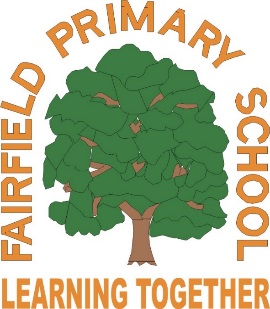 Early Years Foundation Stage:Pupils at Expected or Exceeding in every Aspect within an Area of Learning:Year 1 Phonics Check Performance:End of Key Stage 1 Performance: Pupils working at the Expected Standard or above:Pupils working at a greater depth within the Expected Standard:Key Stage 2 Performance: Test Results: Pupils achieving the Expected Standard or aboveTest Results: Pupils achieving the Higher StandardKey Stage 1 to Key Stage 2 Progress ScoresTest Results: Average Scaled Scores20162016201620162017201720172017BoysGirlsGapAllBoysGirlsGapAllAll Prime AreasSchool71%83%-12%77%73%97%-24%86%All Prime AreasLA67%84%-17%75%73%85%-12%78%All Prime AreasNational72%85%-13%78%LiteracySchool45%72%-27%58%65%76%-10%71%LiteracyLA60%77%-18%68%65%77%-12%71%LiteracyNational65%79%-14%72%MathsSchool58%72%-14%65%73%88%-15%81%MathsLA69%80%-11%74%73%81%-8%77%MathsNational73%82%-8%77%20162016201620162017201720172017BoysGirlsGapAllBoysGirlsGapAllAchieved a GLD School45%72%-27%58%65%76%-10%71%Achieved a GLD LA56%74%-18%65%63%76%-13%69%Achieved a GLD National62%77%-15%69%20162016201620162017201720172017BoysGirlsGapAllBoysGirlsGapAllAchieved required standardSchool77%94%-17%86%53%75%-22%63%Achieved required standardLA80%87%-7%83%79%87%-8%83%Achieved required standardNational77%84%-7%81%20162016201620162017201720172017BoysGirlsGapAllBoysGirlsGapAllReadingSchool81%90%-9%85%75%94%-19%85%ReadingLA70%82%-11%76%74%82%-8%78%ReadingNational70%78%-8%74%WritingSchool71%83%-12%77%54%88%-34%72%WritingLA60%77%-17%68%66%79%-13%72%WritingNational59%73%-14%65%MathsSchool87%79%8%83%71%88%-16%80%MathsLA73%78%-5%76%76%79%-3%77%MathsNational72%74%-2%73%Combined Reading, Writing and MathsSchool61%76%-15%68%50%84%-34%68%Combined Reading, Writing and MathsLA56%71%-15%64%63%72%-10%67%Combined Reading, Writing and MathsNational20162016201620162017201720172017BoysGirlsGapAllBoysGirlsGapAllReadingSchool29%31%-2%30%7%53%-46%32%ReadingLA21%30%-9%25%22%34%-12%28%ReadingNational20%27%-7%24%WritingSchool3%0%3%2%0%41%-41%22%WritingLA10%18%14%14%12%23%-12%17%WritingNational10%17%13%13%MathsSchool26%10%15%18%11%28%-17%20%MathsLA18%17%1%18%22%20%1%21%MathsNational19%16%3%18%Combined Reading, Writing and MathsSchool3%0%2%2%0%22%-22%12%Combined Reading, Writing and MathsLA8%12%10%10%9%15%-6%12%Combined Reading, Writing and MathsNational20162016201620162017201720172017BoysGirlsGapAllBoysGirlsGapAllCombined Reading, Writing and MathsSchool44%81%-37%58%63%72%-9%69%Combined Reading, Writing and MathsLA51%57%-6%54%61%67%-6%64%Combined Reading, Writing and MathsNational50%58%-8%54%57%65%-8%61%ReadingSchool63%100%-38%77%74%83%-10%80%ReadingLA62%70%-8%66%69%75%-6%72%ReadingNational63%70%-7%66%68%75%-7%71%WritingSchool56%81%-25%66%68%81%-12%76%WritingLA71%82%-11%76%74%86%-12%80%WritingNational68%81%-13%74%70%82%-12%76%MathsSchool84%100%-16%91%84%83%1%84%MathsLA74%71%3%72%78%78%0%78%MathsNational70%70%0%70%74%75%-1%75%Spelling, Punctuation and GrammarSchool78%100%-22%87%74%81%-7%78%Spelling, Punctuation and GrammarLA72%79%-7%76%75%84%-9%80%Spelling, Punctuation and GrammarNational68%78%-10%72%73%81%-8%77%20162016201620162017201720172017BoysGirlsGapAllBoysGirlsGapAllCombined Reading, Writing and MathsSchool6%0%6%4%5%3%2%4%Combined Reading, Writing and MathsLA4%5%-1%5%6%12%-6%9%Combined Reading, Writing and MathsNational5%6%-1%5%7%10%-3%8%ReadingSchool22%29%-7%25%16%25%-9%22%ReadingLA15%18%-3%16%18%26%-7%22%ReadingNational16%22%-6%19%21%28%-7%25%WritingSchool6%0%6%4%5%11%-6%9%WritingLA11%19%-8%15%13%27%-14%20%WritingNational11%19%-8%15%13%23%-10%18%MathsSchool31%24%7%28%32%22%9%25%MathsLA20%14%7%17%25%23%3%24%MathsNational18%15%3%17%24%21%3%23%Spelling, Punctuation and GrammarSchool19%48%-29%30%37%33%4%35%Spelling, Punctuation and GrammarLA21%26%-5%23%27%36%-9%32%Spelling, Punctuation and GrammarNational19%27%-8%23%27%35%-8%31%20162016201620162017201720172017BoysGirlsGapAllBoysGirlsGapAllReadingSchool-0.92.6-3.50.5-1.70.9-2.60.0ReadingLA-0.3-0.20.0-0.30.10.4-0.30.2ReadingNational-0.30.4-0.70.0WritingSchool-4.8-1.8-3.0-3.6-3.4-0.5-2.9-1.5WritingLA-0.41.2-1.60.40.21.9-1.71.0WritingNational-0.80.8-1.60.0MathsSchool1.62.8-1.22.10.50.9-0.40.8MathsLA1.4-0.41.70.51.60.21.40.9MathsNational0.6-0.61.20.020162016201620162017201720172017BoysGirlsGapAllBoysGirlsGapAllReadingSchool104.0106.5-2.5105.0102.5105.0-2.5104.1ReadingLA101.8102.7-0.9102.3103.2104.6-1.4103.9ReadingNational102.0103.0-1.0103.0103.0105.0-2.0104.0WritingSchool104.9108.6-3.7106.4104.9107.2-2.3106.4WritingLA103.9105.3-1.3104.6105.4107.4-1.9106.4WritingNational103.0105.0-2.0104.0105.0107.0-2.0106.0MathsSchool107.1106.70.4106.9106.4105.01.4105.5MathsLA104.1102.91.2103.5105.0104.60.5104.8MathsNational103.0103.00.0103.0104.0104.00.0104.0